ÇOCUKLARDA SABIR EĞİTİMİ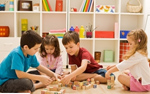 Çocuğa sabrı öğretmenin en iyi yolu, ebeveynin olaylar karşısında aktif sabır sergilemesi ve çocuğun buna şahit olmasıdır. Aksi takdirde hiçbir çocuk  “Sabırlı ol” demekle sabrı öğrenemez. Mesela sabah işe giderken alelacele hazırlanan bir annenin, ödevlerini telaşla yapan çocuğuna “Acele etme” demesi pek fayda sağlamayacaktır. Aslında sabır, geciktirmek değil; doğanın hızına uymaktır. Modern hayatın dayattığı, ”Acele et ki tuttuğunu koparasın” ikazı çok da doğru değildir. Çünkü tabiatın hızına uymayan insan, bunun bedelini arkasından koştuklarını kaybetmekle öder. Yaratılışa baktığımız zaman, çocuğun dokuz ayda doğduğunu görürüz. Demek ki sabretmek doğal olmanın gereğidir. Bu sebeple de beklemek, yaşamın bir kuralı olmalıdır. İnsanın hedefleri doğrultusunda zamanı yönetmesi, başarıya ulaşması bakımından da çok mühimdir. Gerçek sabrın göstergesi, tahammülü tembelliğe dönüştürmeden hareket halinde beklemektir.DUYGULARIN EĞİTİMİNDE SABRIN ÖNEMİ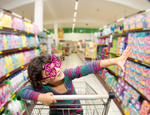 Duygulardan sorumlu beyin alanlarının varlığı açığa çıktıktan sonra, sabrın duyguları eğitmek konusunda beyne öğretilmesi gereken bir duygu olduğu düşünüldü. Zira insanda doğuştan gelen acelecilik eğilimi vardır. Sabır ise sonradan, ego eğitimi sırasında öğrenilir. Kişiye tahammüllü olmayı öğretmeseniz bile, yaşadıkları onu sabrı öğrenmeye mecbur bırakır.
Önemli olan, bu duyguyu deneme yanılma yöntemi ile öğrenmek yerine küçük yaştan itibaren hayata sabırla bakmayı başarmaktır. Mesela çocuğunuz oyun oynarken, ona oyuncağını iki dakika havada tutmasını söyleyerek sabır eğitimi verebiliriz. Bizden bir talepte bulunduğu zaman “Eğer beş dakika beklersen sana istediğini vereceğim” diyebiliriz. Beklemeyi öğrenmesine yarayacak tavırlar takınmak, çocuğa dürtü yönetimini de öğretecektir. Aksi halde ileride herkesi kendi şartlarına uydurmaya çalışan, benmerkezci biriyle karşılaşabiliriz. Mesela sofraya oturan çocuğun büyükleri gelmeden yemeğe başlamaması ya da herkes yemeğini bitirmeden masayı terk etmemesi, sabrı öğrenmesi bakımından önemlidir.
Kaynak: Duyguların Dili; Prof Dr Nevzat TARHANhttp://nadideokul.com/site/index.php/rehberlik/323-cocuklarda-sabir-egitimi